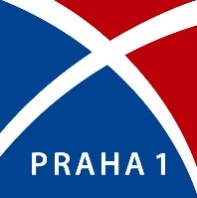 Městská část Praha 1, Úřad městské části, Vodičkova 18, 115 68 PRAHA 1P O Z V Á N K Ana 17. jednání Výboru proti vylidňování centra a pro podporu komunitního života, které se uskuteční dne 6. 9. 2022 od 16:30 hod. (místo bude upřesněno e-mailem) Program jednání:Uvítání, prezenceZapisovatel, ověření zápisu, schválení programu jednáníSchválení zápisu z 14. a 15. jednání VýboruZpráva o činnosti Výboru 2021Legislativní mapa 2RůznéZávěrPotvrzení účasti prosím posílejte tajemníkovi výboru Dorianu Gaarovi, dorian.gaar@praha1.cz.Praha, dne 29. 8. 2022	Bronislava Sitár Baboráková, DiSPředsedkyně Výboru proti vylidňování centra a pro podporu komunitního života